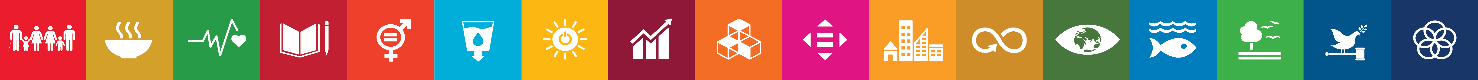 ÁREA MUNICIPAL / UNIDAD ADMINISTRATIVAEJES MUNICIPALESINDICADORESEVALUACIÓNEVALUACIÓNEVALUACIÓNÁREA MUNICIPAL / UNIDAD ADMINISTRATIVAEJES MUNICIPALESINDICADORESEJE 1 PMD BIENESTAR SOCIAL EJE 1 PMD BIENESTAR SOCIAL EJE 1 PMD BIENESTAR SOCIAL EJE 1 PMD BIENESTAR SOCIAL EJE 1 PMD BIENESTAR SOCIAL EJE 1 PMD BIENESTAR SOCIAL Coordinación de Comunicación Social y LogisticaEstrategia 2. Fortalecer el tejido social.Estrategia 4. Mejorar los servicios que atienden las necesidades básicas de la ciudadanía.44Coordinación de Protección Social y SaludEstrategia 2. Fortalecer el tejido social.Estrategia 4. Mejorar los servicios que atienden las necesidades básicas de la ciudadanía.66Coordinación de Salud y BienestarEstrategia 2. Fortalecer el tejido social.Estrategia 4. Mejorar los servicios que atienden las necesidades básicas de la ciudadanía.33Coordinación de PAMAREstrategia 2. Fortalecer el tejido social.Estrategia 4. Mejorar los servicios que atienden las necesidades básicas de la ciudadanía..431Coordinación de Casas de DíaEstrategia 2. Fortalecer el tejido social.Estrategia 4. Mejorar los servicios que atienden las necesidades básicas de la ciudadanía.33Coordinación de CAICEstrategia 2. Fortalecer el tejido social.Estrategia 4. Mejorar los servicios que atienden las necesidades básicas de la ciudadanía.22Coordinación JurídicaEstrategia 2. Fortalecer el tejido social.Estrategia 4. Mejorar los servicios que atienden las necesidades básicas de la ciudadanía..55Coordinación de EAEyDEstrategia 2. Fortalecer el tejido social.Estrategia 4. Mejorar los servicios que atienden las necesidades básicas de la ciudadanía..22Coordinación de UBREstrategia 2. Fortalecer el tejido social.Estrategia 4. Mejorar los servicios que atienden las necesidades básicas de la ciudadanía.Coordinación de Programas AlimentariosEstrategia 2. Fortalecer el tejido social.Estrategia 4. Mejorar los servicios que atienden las necesidades básicas de la ciudadanía.22BioparqueEstrategia 2. Fortalecer el tejido social.Estrategia 4. Mejorar los servicios que atienden las necesidades básicas de la ciudadanía.Total, de cumplimiento de Indicadores de metas y objetivos del Plan Municipal de DesarrolloTotal, de cumplimiento de Indicadores de metas y objetivos del Plan Municipal de DesarrolloTotal, de cumplimiento de Indicadores de metas y objetivos del Plan Municipal de Desarrollo301